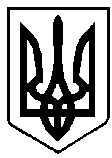 ВАРАСЬКА МІСЬКА РАДАВосьме скликанняДвадцять друга сесіяРІШЕННЯ09 вересня 2022 року  			     	         		№1598-РР-VIIIПро затвердження Програми підтримкиВараської міської територіальної виборчої комісії Вараського району Рівненськоїобласті поза виборчим процесом місцевих виборів на 2022-2025 роки № 3500-ПР-01	З метою створення належних умов для роботи Вараської міської територіальної виборчої комісії Вараського району Рівненської області щодо фінансового та матеріально-технічного забезпечення комісії у період після закінчення виборчого процесу місцевих виборів, відповідно до Бюджетного кодексу України, Виборчого кодексу України, Указу Президента України від 17.05.2022  № 341/2022 «Про продовження дії воєнного стану в Україні», що затверджений Законом України № 2263-IX від 22.05.2022 «Про затвердження Указу Президента України "Про продовження строку дії воєнного стану в Україні", постанови Центральної виборчої комісії від 05.02.2021 № 43 «Про забезпечення діяльності територіальних виборчих комісій поза виборчим процесом місцевих виборів», розпорядження міського голови № 94-Род-22-3500 від 19.05.2022 «Про розробку проєкту Програми підтримки Вараської міської територіальної виборчої комісії Вараського району Рівненської області поза виборчим процесом місцевих виборів на 2022-2025 роки», керуючись пунктом 22 частини першої статті 26 Закону України «Про місцеве самоврядування в Україні», за погодженням з постійними комісіями Вараської міської ради, Вараська міська радаВ И Р І Ш И Л А:1.Затвердити Програму підтримки Вараської міської територіальної виборчої комісії Вараського району Рівненської області поза виборчим процесом місцевих виборів на 2022-2025 роки № 3500-ПР-01 (далі - Програма) згідно з додатком.2. Реалізацію заходів Програми, що передбачають фінансування з бюджету Вараської міської територіальної громади, проводити в межах бюджетних призначень, визначених рішенням міської ради про бюджет Вараської міської територіальної громади на відповідний бюджетний період.
3. Відділу ведення Державного реєстру виборців виконавчого комітету Вараської міської ради щороку у березні місяці інформувати міську раду про хід реалізації заходів Програми.4. Контроль за виконанням цього рішення покласти на заступників міського голови згідно розподілу функціональних обов’язків, постійні комісії Вараської міської ради з питань бюджету, фінансів, економічного розвитку та інвестиційної політики та з питань депутатської діяльності, законності та правопорядку.Міський голова							Олександр МЕНЗУЛЗАТВЕРДЖЕНОРішення Вараської міської ради                                                             09 вересня 2022 року №1598-РР-VIIIПрограма підтримки Вараської міської територіальної виборчої комісії Вараського району Рівненської області поза виборчим процесом місцевих виборів на 2022-2025 роки№ 3500-ПР-01ПАСПОРТВступВизначення проблеми на розв’язання якої спрямована ПрограмаПрограма підтримки Вараської міської територіальної виборчої комісії Вараського району Рівненської області поза виборчим процесом місцевих виборів на 2022-2025 роки (далі - Програма) розроблена згідно із Конституцією України, Бюджетним Кодексом України, Виборчим кодексом України, Законами України «Про місцеве самоврядування в Україні», постановою Центральної виборчої комісії від 05.02.2021 № 43 «Про забезпечення діяльності територіальних виборчих комісій поза виборчим процесом місцевих виборів», іншими законодавчими та нормативними актами.З метою створення належних умов роботи Вараської міської територіальної виборчої комісії Вараського району Рівненської області, для організаційного, правового, технічного забезпечення здійснення повноважень, передбачених Виборчим кодексом України, у період після закінчення виборчого процесу місцевих виборів, відповідно до постанови Центральної виборчої комісії від 05.02.2021 № 43 «Про забезпечення діяльності територіальних виборчих комісій поза виборчим процесом місцевих виборів», фінансування вищезазначених заходів здійснюється за рахунок коштів відповідного місцевого бюджету.Визначення мети ПрограмиМетою Програми є матеріально-технічне забезпечення Вараської міської територіальної виборчої комісії Вараського району Рівненської області у період після закінчення виборчого процесу місцевих виборів.Обґрунтування шляхів і засобів розв’язання проблеми, строки виконання ПрограмиВиконання Програми дасть змогу:організувати проведення позачергових місцевих виборів, в разі дострокового припинення повноважень міського голови, приймати рішення про визнання обраним та реєстрацію в установленому порядку наступного за черговістю кандидата у виборчому списку місцевої організації партії;забезпечити розгляд звернень, заяв і скарг, в тому числі щодо перевірки відповідних документів та прийняття рішення про звернення до відповідної місцевої ради або до політичної партії про відкликання депутата місцевої ради, міського голови за народною ініціативою чи про припинення ініціативи про відкликання за народною ініціативою.Строк виконання Програми до 31 грудня 2025 року.Перелік завдань, заходів Програми та очікувані результати її виконання Завданням Програми є забезпечення сприяння діяльності Вараської міської територіальної виборчої комісії Вараського району Рівненської області  поза виборчим процесом місцевих виборів.Основними напрямками використання коштів, пов’язаних із забезпеченням територіальної виборчої комісії у період після закінчення виборчого процесу, є видатки на:оплату послуг;придбання канцелярських товарів, паперу, витратних матеріалів;відшкодування коштів за спожиті комунальні послуги та енергоносії.Реалізацію Програми та досягнення її цілей забезпечить виконання визначених завдань, заходів та строків виконання Програми, що наведені в таблиці 1.Інформація про очікувані результати виконання Програми наведено в таблиці 2.Фінансування заходів Програми здійснюється відповідно до чинного законодавства України в межах бюджетних призначень, визначених рішенням міської ради про бюджет Вараської міської територіальної громади на відповідний бюджетний період. Інформація про ресурсне забезпечення Програми  наведено в таблиці 3.Завдання, заходи та строки виконання ПрограмиТаблиця 1Очікувані результати виконання ПрограмиТаблиця 2Ресурсне забезпечення ПрограмиТаблиця 35. Напрями діяльності та заходи ПрограмиТаблиця 4Координація і контроль за ходом виконання ПрограмиКоординацію дій по виконанню заходів Програми здійснює заступник міського голови з питань діяльності виконавчих органів ради, згідно розподілу функціональних обов’язків.Контроль за правильним та ефективним використанням коштів, що виділяються з бюджету Вараської міської територіальної громади, здійснює головний розпорядник бюджетних коштів – виконавчий комітет Вараської міської ради, постійна комісія Вараської міської ради з питань бюджету, фінансів, економічного розвитку та інвестиційної політики.Вараська міська територіальна виборча комісія Вараського району Рівненської області, щоквартально надає інформацію про хід виконання заходів програми відповідальному виконавцю програми для подальшого узагальнення результатів виконання заходів Програми.Відділ ведення Державного реєстру виборців виконавчого комітету Вараської міської ради готує щорічний звіт про результати виконання Програми та подає його на розгляд управлінню економіки та розвитку громади виконавчого комітету Вараської міської ради та постійній комісії Вараської міської ради з питань бюджету, фінансів, економічного розвитку та інвестиційної політики, з метою визначення ефективності виконання Програми.Контроль за ходом виконання програми  здійснює заступник міського голови згідно розподілу функціональних обов’язків.Міський голова							Олександр МЕНЗУЛ1.Ініціатор розроблення програмиМіський голова Олександр МЕНЗУЛ 2.Дата, номер і назва розпорядчого документа про розроблення програмиРозпорядження міського голови від 19.05.2022 № 94-Род-22-3500 «Про розробку проєкту Програми підтримки Вараської міської територіальної виборчої комісії Вараського району Рівненської області поза виборчим процесом місцевих виборів на 2022-2025 роки»3.Розробник програми: Відділ ведення Державного реєстру виборців виконавчого комітету Вараської міської ради4.Співрозробники програми: -5.Відповідальний виконавець програми: Виконавчий комітет Вараської міської ради (відділ ведення Державного реєстру виборців)6.Учасники програми: Вараська міська територіальна виборча комісія Вараського району Рівненської області7.Термін реалізації програми: 2022-2025 роки7.1.Етапи виконання програми: Щорічно8.Перелік місцевих бюджетів, які беруть участь у виконанні програми: Бюджет Вараської міської територіальної громади9.Загальний обсяг фінансових ресурсів, необхідних для реалізації програми, тис. грн59,52022 рік – 14,0 2023 рік – 14,52024 рік – 15,02025 рік – 16,09.в тому числі:59,52022 рік – 14,0 2023 рік – 14,52024 рік – 15,02025 рік – 16,09.1.коштів місцевого бюджету, тис. грн59,59.2.коштів інших джерелПо факту надходження№ з/пНайменування заходуСтроки впровадженняВиконавецьОрієнтовна вартість заходу, тис. грн.Орієнтовна вартість заходу, тис. грн.Орієнтовна вартість заходу, тис. грн.Орієнтовна вартість заходу, тис. грн.Орієнтовна вартість заходу, тис. грн.№ з/пНайменування заходуСтроки впровадженняВиконавецьВсьогов тому числі за рокамив тому числі за рокамив тому числі за рокамив тому числі за роками№ з/пНайменування заходуСтроки впровадженняВиконавецьВсього20222023202420251234567891Матеріально-технічне забезпечення Вараської міської територіальної комісії Вараського району Рівненської області у період після закінчення виборчого процесу місцевих виборів2022-2025Виконавчий комітет Вараської міської ради(відділ ведення Державного реєстру виборців)59,514,014,515,016,0Всього:Всього:Всього:Всього:59,514,014,515,016,0№ з/пНайменування заходуНайменування  показниківвиконання завданняНайменування  показниківвиконання завданняОдиниця виміру Значення показниківЗначення показниківЗначення показниківЗначення показниківЗначення показників№ з/пНайменування заходуНайменування  показниківвиконання завданняНайменування  показниківвиконання завданняОдиниця виміру Всьогов тому числі за рокамив тому числі за рокамив тому числі за рокамив тому числі за роками№ з/пНайменування заходуНайменування  показниківвиконання завданняНайменування  показниківвиконання завданняОдиниця виміру Всього202220232024202512334567891Матеріально-технічне забезпечення Вараської міської територіальної комісії Вараського району Рівненської області у період після закінчення виборчого процесу місцевих виборівЗакупівля предметів, матеріалів, обладнання та інвентаряЗакупівля предметів, матеріалів, обладнання та інвентаряшт.120303030301Матеріально-технічне забезпечення Вараської міської територіальної комісії Вараського району Рівненської області у період після закінчення виборчого процесу місцевих виборівОплата послуг (крім комунальних)Управління багатоквартирним будинком, оренда приміщення та земельний податок, заправка та відновлення картриджів, електронний цифровий підпис, програмне забезпечення МЕD ос, страхування майна, оплата послуг зв’язку.послуг148373737371Матеріально-технічне забезпечення Вараської міської територіальної комісії Вараського району Рівненської області у період після закінчення виборчого процесу місцевих виборівОплата комунальних послуг та енергоносіївВодопостачанням. куб248626262621Матеріально-технічне забезпечення Вараської міської територіальної комісії Вараського району Рівненської області у період після закінчення виборчого процесу місцевих виборівОплата комунальних послуг та енергоносіївАбонплата, вивезення та захоронення побутових відходівпослуг116292929291Матеріально-технічне забезпечення Вараської міської територіальної комісії Вараського району Рівненської області у період після закінчення виборчого процесу місцевих виборівОплата комунальних послуг та енергоносіївТеплопостачанняГкал.56141414141Матеріально-технічне забезпечення Вараської міської територіальної комісії Вараського району Рівненської області у період після закінчення виборчого процесу місцевих виборівОплата комунальних послуг та енергоносіївВідшкодування за електроенергіюкВт. год1600400400400400Обсяг коштів, які пропонується залучити на виконання програмиЕтапи виконання програмиЕтапи виконання програмиЕтапи виконання програмиЕтапи виконання програмиУсього витрат на виконання програми(тис. грн.)Обсяг коштів, які пропонується залучити на виконання програми2022 рік2023 рік2024 рік2025 рікУсього витрат на виконання програми(тис. грн.)123456Обсяг ресурсів, всього,в тому числі14,014,515,016,059,5бюджет Вараської міської територіальної громади14,014,515,016,059,5інші бюджетні кошти (розшифрувати)-----кошти небюджетних джерел-----№ з/пНазва напряму діяльності (пріоритетні завдання)Перелік заходівВиконавціДжерела фінансуванняОрієнтовні обсягифінансування (вартість), тис. грн.Орієнтовні обсягифінансування (вартість), тис. грн.Орієнтовні обсягифінансування (вартість), тис. грн.Орієнтовні обсягифінансування (вартість), тис. грн.Орієнтовні обсягифінансування (вартість), тис. грн.Очікувані результати№ з/пНазва напряму діяльності (пріоритетні завдання)Перелік заходівВиконавціДжерела фінансуванняВсьогов тому числі за рокамив тому числі за рокамив тому числі за рокамив тому числі за рокамиОчікувані результати№ з/пНазва напряму діяльності (пріоритетні завдання)Перелік заходівВиконавціДжерела фінансуванняВсього2022202320242025Очікувані результати12345678910111Сприяння діяльності територіальної виборчої комісії поза виборчим процесом місцевих виборів Матеріально-технічне забезпечення Вараської міської територіальної комісії Вараського району Рівненської області у період після закінчення виборчого процесу місцевих виборівВиконавчий комітет Вараської міської ради (відділ ведення Державного реєстру виборців)Бюджет Вараської міської територіальної громади59,514,014,515,016,0Забезпечення належних умов для роботи Вараської міської територіальної комісії Вараського району Рівненської області поза виборчим процесом місцевих виборів Всього:Всього:Всього:Всього:Всього:59,514,014,515,016,0